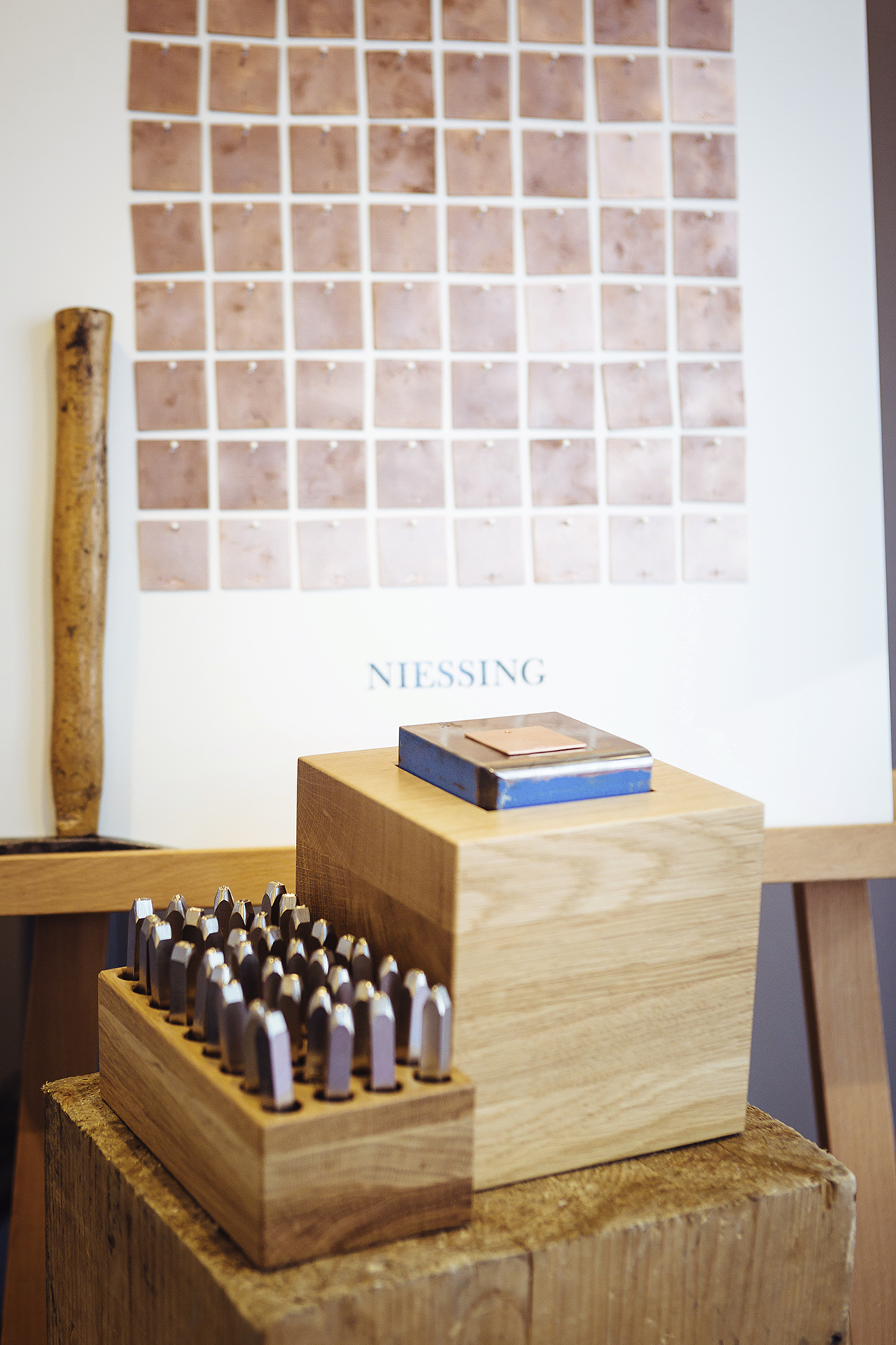 NIESSING LOVE WALLTHE GUEST BOOK FOR ETERNITYThe Niessing Love Wall transforms the impressions of an unforgettable day into an individual work of art: a wedding guest book for eternity. Guests imprint wishes, messages, or images in copper – there are no limits to the imagination and creativity of young and old.PUNCH-MARKING MADE EASYAt the Niessing jewelry manufactory, we have been relying on painstaking craftsmanship and traditional goldsmithing techniques such as punch-marking since 1873. This technique is central to the Niessing Love Wall: the wedding guests punch fine indentations into small copper plates, they punch letters, words and images. Each stroke is a symbol of eternity! The copper plates, arranged on the corresponding wall, create a puristic, individual work of art.A UNIQUE KEEPSAKENiessing Stores and Niessing Partner jewelers help with the planning:the bridal pair themselves or family and friends, who are guaranteed a wonderful surprise with the Love Wall. And, of course, the Love Wall Set provides everything needed: a hammer, various steel punches, copper plates, and the Love Wall itself. You can select from walls with 45, 84, and 144 copper plates, depending on the number of wedding guests.The exclusive Niessing Love Wall: for a keepsake – as unique as the love of two people.